Отчет о реализации муниципальной программы «Развитие земельно-имущественного комплекса города Череповца» на 2014 – 2018 годыза 1 полугодие 2016 годаОтветственный исполнитель: комитет по управлению имуществом городаДата составления отчета: 12.07.2016Результаты реализации муниципальной программы.По итогам реализации муниципальной программы «Развитие земельно-имущественного комплекса города Череповца» на 2014 – 2018 годы, достигнутые значения большинства показателей (индикаторов) программы за 2015 год соответствуют плану или превышают плановые значения, за 1 полугодие 2016 года – соответствуют плану либо графику исполнения годового плана по данному показателю.  Существенные отклонения от плана в 2015 году наблюдаются по показателю «Общая площадь объектов казны, не обремененных правами третьих лиц и содержащихся за счёт средств городского бюджета» в связи с внеплановой передачей в муниципальную собственность объектов Министерства обороны. Значение показателя за 1 полугодие 2016 года превышает плановое значение на 2016 год в связи с принятием к учету объектов жилищного фонда.Также не достигнуто планируемое значение показателя «Количество заключенных договоров купли-продажи помещений с субъектами МСБ в порядке реализации преимущественного права выкупа согласно Федеральному закону от 22.07.2008 № 159-ФЗ». В Прогнозный план приватизации муниципального имущества на 2015 год были включены только 7 объектов из ранее планируемых 50 в связи с тем, что предварительный анализ показал возможность реализации преимущественного права выкупа по части объектов (помещения, переданные в аренду управляющим компаниям) только по решению суда. На текущий момент обращения арендаторов в суд и судебные решения отсутствуют. Плановые значения показателя на 2016 – 2018 годы изменены в связи с невозможностью реализации преимущественного права выкупа без обращения арендаторов в суд.Недостигнуто планируемое значение показателя в 2015 году «Количество единиц муниципального имущества/услуг, приобретенных за счет городского бюджета с целью модернизации» в связи с просрочкой поставки 3 единиц специализированной техники, поставка которых осуществлена в 1 полугодии 2016 года.Несколько ниже планируемых достигнутые значения за 2015 год, за 1 полугодие 2016 года по показателям, связанным с неналоговыми доходами от использования имущества («Поступления по платежам за использование муниципального имущества», «Процент поступлений по платежам за использование муниципального имущества»). Снижение поступлений связано с оспариванием арендаторами кадастровой стоимости в судебном порядке, с расторжением договора аренды нежилого помещения с ООО «Сталепрокатчик» и задолженностью ряда арендаторов (АО "Строительная корпорация Вологодской области", ЖСК "Молодежное", ЗАО "Электропромстройсервис", НО "Фонд развития ипотечного жилищного кредитования Вологодской области", ООО "ДомСтрой", ООО "Км/ч" и др.). Также по решению суда концессионная плата по заключенному концессионному соглашению в отношении муниципального имущества по адресу ул. Краснодонцев, 53 не будет взиматься до сентября 2017 года, что снижает доходы от использования муниципального имущества в 2015 – 2017 годах. При этом общая сумма поступлений по неналоговым доходам за 2015 год превышает плановую на 61318,6 тыс.руб. (исполнение плана – 112,6%). Данное превышение обусловлено получением дополнительных доходов от использования рекламного пространства и приватизации имущества. За 1 полугодие 2016 общая сумма поступлений по неналоговым доходам составляет 215974,6 тыс.руб. (49,6% от годового плана). Сведения о достижении значений показателей (индикаторов) по состоянию на 01.07.2016 представлены в таблице 1.Результаты реализации основных мероприятий муниципальной программы.Основные мероприятия и включенные в них мероприятия муниципальной программы исполнены в соответствии с графиком. Отклонения от графика отмечены по мероприятию 1.7. Приобретение и услуги финансовой аренды (лизинга) специализированной техники для содержания и ремонта улично-дорожной сети города: В 2015 году планировалась поставка 49 единиц техники, поставлены 46 (просрочка поставки, поставщику выставлены пени). Поставка 3 единиц техники осуществлена в январе 2016 года. В 1 полугодии 2016 года не осуществлялась реализация мероприятий 1.8. Организация сервитутов, мероприятий по изъятию земельных участков для муниципальных нужд и 1.9. Организация хранения документов (услуги архива) в связи с тем, что бюджетные ассигнования запланированы на 2 полугодие 2016 года.В 1 полугодии 2016 года не осуществлялась реализация мероприятия 2.4. Ведение претензионно-исковой деятельности (выплаты по решению суда и административных штрафов и судебных расходов, связанных с владением, распоряжением и использованием муниципального имущества), в связи с тем, что в адрес комитета не предъявлялись исполнительные документы.Сведения о степени выполнения основных мероприятий муниципальной программы представлены в таблице 2.Сведения об использовании бюджетных ассигнований городского бюджета и иных средств на реализацию мероприятий муниципальной программы.Исполнение бюджетных ассигнований городского бюджета на реализацию муниципальной программы в целом за 2015 год составило 97,6%. При этом исполнение по комитету по управлению имуществом города (ответственный исполнитель Программы) составило 97,4% , по мэрии города (МКУ «ЦКО») – 93,8 %, по ДЖКХ – 100 %. Неполное исполнение бюджетных ассигнований связано с экономией в результате проведения конкурсных процедур, с меньшим объемом потребности в услугах, на оказание которых были заключены муниципальные контракты (публикации), с изменением законодательства в части необходимости публикации ряда документов по приватизации муниципального имущества, проведению аукционов по размещению нестационарных объектов и по предоставлению земельных участков многодетным семьям, а также с меньшим объемом выплат по решению суда в сравнении с планируемым. Исполнение бюджетных ассигнований городского бюджета на реализацию муниципальной программы в целом за 1 полугодие 2016 года составило 82%. Большой процент кассового исполнения обусловлен тем, что в 1 полугодии 2016 года произведена оплата за поставленную в 2015 году специализированную технику в количестве 49 ед. При этом исполнение по комитету по управлению имуществом города (ответственный исполнитель Программы) составило 88,4% , по мэрии города (МКУ «ЦКО»– 41,1 %, МБУ ЦМИРиТ – 17%), по ДЖКХ – 50 %, по Сведения об исполнении бюджетных ассигнований городского бюджета на реализацию муниципальной программы представлены в таблице 3.Расходы городского бюджета на реализацию целей муниципальной программы в целом составили за 2015 год 97,6% от годового плана, за 1 полугодие 2016 года 82% от годового плана. Расходы осуществлялись в соответствии с графиком. По основному мероприятию 1 («Формирование и обеспечение сохранности муниципального земельно-имущественного комплекса») расходы за 2015 год составили 99,0 % годового плана, за 1 полугодие 2016 года – 89%. Неполное исполнение плана по расходам в 2015 году связано с экономией в результате проведения конкурсных процедур, большой процент исполнения в 1 полугодии 2016 связан с оплатой за поставленную специализированную технику.Расходы по основному мероприятию 2 за 2015 год составили 78,7 % годового плана, за 1 полугодие 2016 года 17,5 % от годового плана. Неполное исполнение плана по расходам в 2015 году связано с экономией в результате проведения конкурсных процедур, с меньшим объемом потребности в услугах, на оказание которых были заключены муниципальные контракты (публикации), с изменением законодательства в части необходимости публикации ряда документов по приватизации муниципального имущества, проведению аукционов по размещению нестационарных объектов и по предоставлению земельных участков многодетным семьям, а также с меньшим объемом выплат по решению суда в сравнении с планируемым. Расходы по основному мероприятию 3 («Обеспечение исполнения полномочий органа местного самоуправления в области наружной рекламы») за 2015 год составили 25,8 % годового плана (отменено решение о демонтаже ряда конструкций, муниципальные контракты были расторгнуты, закупочные процедуры отменены), за 1 полугодие 2016 года – 0% в связи с тем, что срок выполнения работ по демонтажу рекламных конструкций по заключенным муниципальным контрактам декабрь 2016 года, кроме того, часть рекламных конструкций демонтирована их владельцами в добровольном порядке.Расходы по основному мероприятию 4 («Организация работ по реализации целей, задач комитета, выполнение его функциональных обязанностей и реализации муниципальной программы») за 2015 год составили 98,7 % годового плана (меньший объем командировочных расходов, изменение штатной численности), за 1 полугодие 2016 года – 45,6%.Информация о расходах городского бюджета, федерального, областного бюджетов, внебюджетных источников на реализацию целей муниципальной программы представлена в таблице 4.Предложения по дальнейшей реализации муниципальной программы.В ходе дальнейшей реализации муниципальной программы не будет производиться расчет значений показателя «Количество собственников объектов недвижимости (для расчета земельного налога)», с 2016 года не будет реализовываться мероприятие 2.6 «Формирование сведений о земельных участках, расположенных в пределах муниципального образования, признаваемых объектом налогообложения в соответствии со статьей 389 Налогового кодекса Российской Федерации (Выделение и оценка доли земельного участка под многоквартирным жилым домом для исчисления земельного налога)»  в связи с изменением законодательства и отсутствием потребности. Кроме того, с 2016 года программа дополнена мероприятием  «Выполнение кадастровых, топографо-геодезических и картографических работ» (исполнитель – МБУ «Центр муниципальных информационных ресурсов и технологий») и показателем «Количество выполненных заявок на кадастровые, топографо-геодезические и картографические работы».Изменения, внесенные в муниципальную программу в 1 полугодии 2016 года.В 1 полугодии 2016 года в муниципальную программу вносились изменения в части:уточнения наименования мероприятия 2.3 с целью формирования закрытого перечня видов информационных сообщений, публикация которых осуществляется в рамках данного мероприятия;уточнения наименования мероприятия 1.1 с целью возможности осуществления оценки рыночной стоимости во исполнение решений суда о принятии в муниципальную собственность имущества, а также для дальнейшей постановки на учет бесхозяйного имущества;уточнения бюджетных ассигнований на реализацию мероприятия 1.5 «Охрана имущества казны, утилизация списанных объектов имущества, входящих в состав муниципальной казны, хранение имущества казны» (в соответствии с решением Череповецкой городской Думы от 24.02.2016 № 40 О внесении изменений в решение Череповецкой городской Думы от 17.12.2015 № 218 «О городском бюджете на 2016 год»). В соответствии с этим изменением скорректирован общий объем финансового обеспечения муниципальной программы, объем финансового обеспечения по основному мероприятию 1, объем финансового обеспечения по соисполнителю Мэрия города. уточнения бюджетных ассигнований на реализацию основного мероприятия 4 «Организация работ по реализации целей, задач комитета, выполнению его функциональных обязанностей и реализации муниципальной программы», в связи с оптимизацией штатной численности комитета по управлению имуществом.уточнения бюджетных ассигнований на реализацию мероприятия 1.10 «Выполнение кадастровых, топографо-геодезических и картографических работ», в связи с изменением штатной численности МБУ «ЦМИРиТ». Также увеличено плановое значение показателя «Количество выполненных заявок на кадастровые, топографо-геодезические и картографические работы» на 2016 год (220 заявок, увеличение на 20 заявок).Таблица 1. Сведения о достижении значений показателей (индикаторов)И.о. председателя комитета			 									  Е.Е.ШумаеваТаблица 2.Сведения о расчете целевых показателей (индикаторов) муниципальной программы (подпрограммы)Таблица 3Сведенияо степени выполнения основных мероприятий муниципальной программы, подпрограмм и ведомственных целевых программИ.о. председателя комитета													  Е.Е. ШумаеваТаблица 4.Отчетоб исполнении бюджетных ассигнований городского бюджета на реализацию муниципальной программыИ.о. председателя комитета												  Е.Е. ШумаеваТаблица 5.Информацияо расходах городского бюджета, федерального, областного бюджетов, внебюджетных источников на реализацию целей муниципальной программы городаИ.о. председателя комитета									 		       Е.Е. Шумаева НепосредственныйисполнительФ.И.О.ПодписьКонтактныйтелефонЭлектронная почтаПредседатель комитета по управлению имуществом городаИсмагилов Галим Галеевич55 13 60kui@cherepovetscity.ru№
п/пПоказатель (индикатор) (наименование)Ед. измеренияЗначение показателя (индикатора) муниципальной программы, подпрограммы муниципальной программы, ведомственной целевой программыЗначение показателя (индикатора) муниципальной программы, подпрограммы муниципальной программы, ведомственной целевой программыЗначение показателя (индикатора) муниципальной программы, подпрограммы муниципальной программы, ведомственной целевой программыЗначение показателя (индикатора) муниципальной программы, подпрограммы муниципальной программы, ведомственной целевой программыЗначение показателя (индикатора) муниципальной программы, подпрограммы муниципальной программы, ведомственной целевой программыЗначение показателя (индикатора) муниципальной программы, подпрограммы муниципальной программы, ведомственной целевой программыОбоснование отклонения значения показателя (индикатора) на конец отчетного года, не достижение планового значения показателя (индикатора) на конец т.г. (при наличии)№
п/пПоказатель (индикатор) (наименование)Ед. измерения2014отчетный год 2015отчетный год 2015текущий год 2016текущий год 2016текущий год 2016Обоснование отклонения значения показателя (индикатора) на конец отчетного года, не достижение планового значения показателя (индикатора) на конец т.г. (при наличии)№
п/пПоказатель (индикатор) (наименование)Ед. измерения2014планфактпланфакт по состоянию на 1 июляожидаемое значение на конец годаОбоснование отклонения значения показателя (индикатора) на конец отчетного года, не достижение планового значения показателя (индикатора) на конец т.г. (при наличии)12345678910Муниципальная программаМуниципальная программаМуниципальная программаМуниципальная программаМуниципальная программаМуниципальная программаМуниципальная программаМуниципальная программаМуниципальная программаСоответствие управления муниципальным земельно-имущественным комплексом требованиям законодательства%83,58389,685-85В соответствии с методикой расчет показателя за полугодие не производитсяКоличество объектов, включенных в реестр муниципального имущества, в т.ч.:ед.324913282534251329204022140221Дополнительно учтены в реестре объекты жилищного фонда. недвижимое имуществоед.94381074010640107301662916629Дополнительно учтены в реестре объекты жилищного фонда. движимое имуществоед.230532208523611221902359223592Дополнительно учтены в реестре объекты жилищного фонда. Количество единиц муниципального имущества/услуг, приобретенных за счет городского бюджета с целью модернизацииед.11/249/046/02/05/05/0В 2015 году заключены 11 муниципальных контрактов на поставку 51 единицы техники специализированной техники и оборудования для всесезонного содержания городских территорий на общую сумму 123 696,8 тыс.руб. В 2016 году осуществлена поставка 5 единиц специализированной техники, вместо запланированных 2 в связи с тем, что в 2015 году планировалась поставка 49 единиц техники, а поставлены 46 (просрочка поставки, поставщику выставлены пени). Общая площадь объектов казны, не обремененных правами третьих лиц и содержащихся за счёт средств городского бюджетакв.м24126,22500029715,31970030686,830686,8Рост значения показателя в связи с внеплановой передачей в муниципальную собственность объектов Министерства обороны, объектов из собственности Вологодской области, передачей объектов в казну из оперативного управления и хозяйственного ведения.Поступления в бюджет по неналоговым доходам, в т.ч.:тыс. руб.493468,6488 566,6549 885,2435666,5215974,6457816,3Причины отклонения указаны в пунктах 6-13.Поступления по платежам за использование муниципального имущества, в т.ч.:тыс. руб.376891,8423 262,6383 340,0385123,9163989,4388445,5Причины отклонения указаны в показателях «аренда помещений и концессионные платежи», «аренда земельных участков и плата за размещение временных объектов»аренда помещений и концессионные платежитыс. руб.41212,130 142,723 907,921758,710753,821760,1На 01.01.2016 действующих договоров аренды муниципального имущества – 77.За 1 полугодие 2016 года подготовлен и проведен 1 аукцион по продаже права на заключение договоров аренды муниципального имущества. Право аренды не продано.аренда земельных участков и плата за размещение временных объектовтыс. руб.335679,7393119,9359 432,2363365,2153235,6366685,4Подготовлены и заключены договоры аренды находящихся в государственной или муниципальной собственности земельных участков, договоры о размещении нестационарных объектов.В соответствии с Земельным Кодексом РФ организована и проведена продажа права на заключение договоров аренды 12 земельных участков. Проведены мероприятия, направленные на сокращение задолженности по арендной плате за земельные участки (направлены претензионные письма о взыскании задолженности, подготовлены пакеты документов для обращения в суд о взыскании задолженности, организовано взаимодействие со службой судебных приставов, обеспечено участие в заседаниях рабочей группы по контролю за поступлением неналоговых доходов в городской бюджет).Осуществлялся контроль за соблюдением условий договоров, в том числе за своевременностью перечисления арендных платежей с целью пополнения бюджета города.Выполнение плана по неналоговым доходам от использования имущества%107,6100112,610049,6100Подготовлено 104 исковых заявления о взыскании задолженности на общую сумму 43610,22 тыс.руб. По решениям суда взыскано 24507,81 тыс.руб. Передано службе судебных приставов 125 исполнительных листов на сумму 50191,03 тыс.руб.Процент поступлений по платежам за использование муниципального имущества, в т.ч.:%97,210090,610042,6100Подготовлено 104 исковых заявления о взыскании задолженности на общую сумму 43610,22 тыс.руб. По решениям суда взыскано 24507,81 тыс.руб. Передано службе судебных приставов 125 исполнительных листов на сумму 50191,03 тыс.руб.аренда помещений и концессионные платежи%88,010079,310049,4100Подготовлено 104 исковых заявления о взыскании задолженности на общую сумму 43610,22 тыс.руб. По решениям суда взыскано 24507,81 тыс.руб. Передано службе судебных приставов 125 исполнительных листов на сумму 50191,03 тыс.руб.аренда земельных участков и плата за размещение временных объектов%98,510091,410042,1100Подготовлено 104 исковых заявления о взыскании задолженности на общую сумму 43610,22 тыс.руб. По решениям суда взыскано 24507,81 тыс.руб. Передано службе судебных приставов 125 исполнительных листов на сумму 50191,03 тыс.руб.Реализация плана приватизации муниципального имущества%36,45553,36022,266Организовано и проведено 2 аукциона по продаже объектов недвижимости. По результатам торгов было реализовано 2 объекта недвижимости.  В бюджет города поступило 24 134,5 тыс. руб. Небольшое количество реализованных объектов объясняется низкой ликвидностью имеющихся объектов, отсутствием спроса.Количество выставленных на торги объектовед.17-12989Доля реализованных объектов продажи от числа выставленных на торги%477058,3902566Небольшое количество реализованных объектов объясняется низкой ликвидностью имеющихся объектов, отсутствием спроса.Количество заключенных договоров купли-продажи помещений с субъектами МСБ в порядке реализации преимущественного права выкупа согласно Федеральному закону от 22.07.2008 № 159-ФЗшт.77126787823Осуществлена продажа в порядке реализации субъектами малого и среднего предпринимательства преимущественного права выкупа 2 объектов арендованного имущества.Доля размещенных нестационарных объектов на территории города от общего количества мест, определен- ных схемой и дислокацией%76,810076,81009292Проведены аукционы по продаже права на заключение договоров о размещении нестационарных объектов – квасных бочек, торговых объектов, заключены договоры по итогам аукционов. Аукционы по ряду лотов были признаны несостоявшимися в связи с отсутствием заявок.По квасным бочкам и летним кафе заключены договоры не на все места, предусмотренные Схемой. По торговым павильонам и киоскам – 100% от мест, утвержденных схемой и дислокацией.Доля удовлетворенных ходатайств о предоставлении муниципальных помещений в порядке преференций для целей, установленных феде- ральным законодательством (Федеральный закон от 26.07.2006 № 135-ФЗ)%100100100100100100Площадь земельных участков, предоставленных для строительствага25,3720,036,2203232Предоставлено для строительства 32 земельных участков, из них семьям, имеющим трех или более детей, предоставлено 22 участка общей площадью 1,78 га.Доля устраненных нарушений земельного законодательства к выявленным при осуществлении муниципального земельного контроля%94906290960Проведено плановых проверок: 8 юридических лиц,   21 земельных участков используемых гражданами;внеплановых проверок: 6  юридических лиц, 17 земельных участков, используемых гражданами.За 6 месяцев 2016 года выявлено 70 нарушений, выдано  52 предписания об устранении выявленных нарушений, составлено 18 протоколов.Материалы проверок  направлены в отдел по г.Череповцу и Череповецкому району Управления Федеральной службы государственной регистрации, кадастра и картографии по Вологодской области, мировой суд Вологодской области для рассмотрения и принятие мер к нарушителям. Сумма штрафов, поступивших в бюджет города за 6 месяцев 2016 года – 370 тыс. руб.Сроки устранения нарушений истекают в 2017 году, значение показателя будет пересмотрено по истечении срока устранения.Поступления в бюджет от использования рекламного пространстватыс. руб.11930,27505,040712,03375,08810,711181,9В 1 полугодии проведен 1 аукцион  по продаже права на заключение договоров на установку и эксплуатацию рекламных конструкций. По результатам аукциона заключено 24 договора.Доля самовольно установленных рекламных конструкций, приведенных в соответствие с законодательством%611081107950Проведен демонтаж 28 самовольно установленных рекламных конструкций. Ряд конструкций демонтированы собственниками самостоятельно. Количество выполненных заявок на кадастровые, топографо-геодезические и картографические работыед.---22087220В первом полугодии МБУ «ЦМИРиТ» в рамках муниципального задания выполнено 87 заявок (в том числе по КУИ – 68, УАиГ – 2, Управление образования – 1, УЭП – 1, ДЖКХ – 3, мэрия – 10, КФиС – 2)Доля полномочий комитета, исполняемых в полном объеме%100100100100100100Ведомственная целевая программаВедомственная целевая программаВедомственная целевая программаВедомственная целевая программаВедомственная целевая программаВедомственная целевая программаВедомственная целевая программаВедомственная целевая программаВедомственная целевая программаххххххххN
п/пНаименование целевого показателя (индикатора)Единица измеренияПлановое значение на отчетный финансовый годФактическое значение за отчетный год (первое полугодие текущего года)Алгоритм формирования (формула) и методологические пояснения к целевому показателю (индикатору)(*)Временные характеристики целевого показателя (индикатора)(**)Метод сбора информации, индекс формы отчетности(***)Источник получения данных для расчета показателя (индикатора)Ответственный за сбор данных и расчет целевого показателя (индикатора)123456789101Соответствие управления муниципальным земельно-имущественным комплексом требованиям законодательства%85-Значение показателя определяется как среднее арифметическое значение исполнения плана по компонентам, включенным в данный показатель (доля многоквартирных домов, расположенных на земельных участках, в отношении которых осуществлен государственный кадастровый учет, установленные публичные сервитуты, регистрация прав собственности муниципалитета на объекты недвижимого имущества, ведение реестра муниципального имущества):100%, 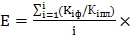 Показатель заотчетный период, периодичность сбора данных – годовая (за полугодие расчет не производится) 3, 4 (см. графу 9)Кадастровые паспорта (выписки) земельных участков, постановления мэрии об установлении (прекращении) публичных сервитутов, свидетельства о регистрации права муниципальной собственности, данные отчета о статистике реестра муниципального имущества, формируемого в программе «АИС ЗИК».Данаусова Е.В.2Количество объектов, включенных в реестр муниципального имущества, в т.ч.:ед.3292040221Значение показателя считается равным количеству объектов, включенных в реестр муниципального имущества на отчетную дату, либо прогнозируемому количеству объектов на плановую дату (с учетом ожидаемого движения имущества). Также отдельно определяется количество объектов движимого и недвижимого имущества, включенных в реестр муниципального имущества.Определяется значение на отчетную дату, периодичность сбора данных – по запросу.4(см. графу 9)Данные отчета о статистике реестра, формируемого в программе «АИС ЗИК» на отчетную дату.Гончаренко А.С.недвижимое имуществоед.1073016629Значение показателя считается равным количеству объектов, включенных в реестр муниципального имущества на отчетную дату, либо прогнозируемому количеству объектов на плановую дату (с учетом ожидаемого движения имущества). Также отдельно определяется количество объектов движимого и недвижимого имущества, включенных в реестр муниципального имущества.Определяется значение на отчетную дату, периодичность сбора данных – по запросу.4(см. графу 9)Данные отчета о статистике реестра, формируемого в программе «АИС ЗИК» на отчетную дату.Гончаренко А.С.движимое имуществоед.2219023592Значение показателя считается равным количеству объектов, включенных в реестр муниципального имущества на отчетную дату, либо прогнозируемому количеству объектов на плановую дату (с учетом ожидаемого движения имущества). Также отдельно определяется количество объектов движимого и недвижимого имущества, включенных в реестр муниципального имущества.Определяется значение на отчетную дату, периодичность сбора данных – по запросу.4(см. графу 9)Данные отчета о статистике реестра, формируемого в программе «АИС ЗИК» на отчетную дату.Гончаренко А.С.3Количество единиц муниципального имущества/услуг, приобретенных за счет городского бюджета с целью модернизацииед.2/05/0Значение определяется как суммарное количество единиц муниципального имущества/услуг, приобретенных за счет городского бюджета с целью модернизации на отчетную дату, либо прогнозируемому количеству приобретенных единиц имущества / услуг на плановую датуПоказатель заотчетный период, периодичность сбора данных – по запросу.4(см. графу 9)Данные актов приема- передачи к муниципальным контрактам, предметом которых является приобретение имущества / услуг с целью модернизацииДанаусова Е.В.4Общая площадь объектов казны, не обремененных правами третьих лиц и содержащихся за счёт средств городского бюджетакв.м1970030686,8Значение определяется как суммарная общая площадь объектов казны, не обремененных правами третьих лиц и содержащихся за счёт средств городского бюджета (расходы на коммунальные услуги, содержание общего имущества, охрану и т.п.) на отчетную дату, либо прогнозируемой площади таких объектов на плановую дату. Расчет прогнозных значений производится с учетом имеющейся информации о планируемом движении имущества).Показатель на  дату, периодичность сбора данных – по запросу.4(см. графу 9)Данные, получаемые в результате формирования отчета в системе «АИС ЗИК» на отчетную дату, данные годового отчета, представляемого в мэрию городаВиноградова Т.В.5Поступления в бюджет по неналоговым доходам, в т.ч.:тыс. руб.435666,5215974,6Значение определяется как общая сумма поступлений в бюджет по неналоговым доходам, администрируемым комитетом по управлению имуществом города, на отчетную дату либо как прогнозируемый объем поступлений на плановую дату.Показатель на  дату, периодичность сбора данных – ежеквартально.2 (ф.0503127)Годовой отчет комитета об исполнении городского бюджета, квартальные отчеты (ф. 0503127), справка о перечислении поступлений в бюджет ф.0531468.Источники прогнозных данных – договоры аренды помещений, договоры аренды земельных участков, договоры купли-продажи (начисления на прогнозный период), статистика поступлений в бюджет от использования рекламного пространства, сведения Росреестра о прекращении прав муниципальной собственности (ежемесячная справка в электронной форме, предоставляемая на основании Соглашения о взаимодействии и взаимном информационном обмене от 2010 г.).Боева Д.С.Поступления по платежам за использование муниципального имущества, в т.ч.:тыс. руб.385123,9163989,4Отдельно рассчитывается объем поступлений от платежей за аренду земельных участков и платы за размещение временных объектов, объем поступлений от аренды помещений и  концессионных платежей.Показатель на  дату, периодичность сбора данных – ежеквартально.2 (ф.0503127)Годовой отчет комитета об исполнении городского бюджета, квартальные отчеты (ф. 0503127), справка о перечислении поступлений в бюджет ф.0531468.Источники прогнозных данных – договоры аренды помещений, договоры аренды земельных участков, договоры купли-продажи (начисления на прогнозный период), статистика поступлений в бюджет от использования рекламного пространства, сведения Росреестра о прекращении прав муниципальной собственности (ежемесячная справка в электронной форме, предоставляемая на основании Соглашения о взаимодействии и взаимном информационном обмене от 2010 г.).Боева Д.С.аренда помещений и концессионные платежитыс. руб.21758,710753,8Отдельно рассчитывается объем поступлений от платежей за аренду земельных участков и платы за размещение временных объектов, объем поступлений от аренды помещений и  концессионных платежей.Показатель на  дату, периодичность сбора данных – ежеквартально.2 (ф.0503127)Годовой отчет комитета об исполнении городского бюджета, квартальные отчеты (ф. 0503127), справка о перечислении поступлений в бюджет ф.0531468.Источники прогнозных данных – договоры аренды помещений, договоры аренды земельных участков, договоры купли-продажи (начисления на прогнозный период), статистика поступлений в бюджет от использования рекламного пространства, сведения Росреестра о прекращении прав муниципальной собственности (ежемесячная справка в электронной форме, предоставляемая на основании Соглашения о взаимодействии и взаимном информационном обмене от 2010 г.).Боева Д.С.аренда земельных участков и плата за размещение временных объектовтыс. руб.363365,2153235,6Отдельно рассчитывается объем поступлений от платежей за аренду земельных участков и платы за размещение временных объектов, объем поступлений от аренды помещений и  концессионных платежей.Показатель на  дату, периодичность сбора данных – ежеквартально.2 (ф.0503127)Годовой отчет комитета об исполнении городского бюджета, квартальные отчеты (ф. 0503127), справка о перечислении поступлений в бюджет ф.0531468.Источники прогнозных данных – договоры аренды помещений, договоры аренды земельных участков, договоры купли-продажи (начисления на прогнозный период), статистика поступлений в бюджет от использования рекламного пространства, сведения Росреестра о прекращении прав муниципальной собственности (ежемесячная справка в электронной форме, предоставляемая на основании Соглашения о взаимодействии и взаимном информационном обмене от 2010 г.).Боева Д.С.6Выполнение плана по неналоговым доходам от использования имущества%10049,6Расчетный показатель, отражающий соответствие поступлений в бюджет платежей по неналоговым доходам, администрируемым комитетом, запланированным объемам таких поступлений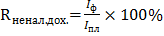 Показатель на  дату, периодичность сбора данных – ежеквартально.2 (ф.0503127)Сведения о поквартальном распределении поступлений доходов в бюджет, годовой отчет комитета об исполнении городского бюджета, квартальные отчеты (ф. 0503127), справка о перечислении поступлений в бюджет ф.0531468. Данаусова Е.В.7Процент поступлений по платежам за использование муниципального имущества, в т.ч.:%10042,6где: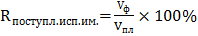 Rпоступл.исп.им. – процент поступлений по платежам за использование муниципального имущества, Vф.– фактический объем поступлений по платежам за использование муниципального имущества,Vпл. – плановый объем поступлений по платежам за использование муниципального имущества в соответствии с утвержденными сведениями о поквартальном распределении поступлений доходов в бюджет.Также отдельно рассчитывается процент поступлений от платежей за аренду земельных участков и платы за размещение временных объектов, процент поступлений от аренды помещений и концессионных платежей.Показатель на  дату, периодичность сбора данных – ежеквартально.2 (ф.0503127)Сведения о поквартальном распределении поступлений доходов в бюджет, годовой отчет комитета об исполнении городского бюджета, квартальные отчеты (ф. 0503127), справка о перечислении поступлений в бюджет ф.0531468Данаусова Е.В.аренда помещений и концессионные платежи%10049,4где:Rпоступл.исп.им. – процент поступлений по платежам за использование муниципального имущества, Vф.– фактический объем поступлений по платежам за использование муниципального имущества,Vпл. – плановый объем поступлений по платежам за использование муниципального имущества в соответствии с утвержденными сведениями о поквартальном распределении поступлений доходов в бюджет.Также отдельно рассчитывается процент поступлений от платежей за аренду земельных участков и платы за размещение временных объектов, процент поступлений от аренды помещений и концессионных платежей.2 (ф.0503127)Сведения о поквартальном распределении поступлений доходов в бюджет, годовой отчет комитета об исполнении городского бюджета, квартальные отчеты (ф. 0503127), справка о перечислении поступлений в бюджет ф.0531468Данаусова Е.В.аренда земельных участков и плата за размещение временных объектов%10042,1где:Rпоступл.исп.им. – процент поступлений по платежам за использование муниципального имущества, Vф.– фактический объем поступлений по платежам за использование муниципального имущества,Vпл. – плановый объем поступлений по платежам за использование муниципального имущества в соответствии с утвержденными сведениями о поквартальном распределении поступлений доходов в бюджет.Также отдельно рассчитывается процент поступлений от платежей за аренду земельных участков и платы за размещение временных объектов, процент поступлений от аренды помещений и концессионных платежей.Сведения о поквартальном распределении поступлений доходов в бюджет, годовой отчет комитета об исполнении городского бюджета, квартальные отчеты (ф. 0503127), справка о перечислении поступлений в бюджет ф.0531468Данаусова Е.В.8Реализация плана приватизации муниципального имущества%6022,2,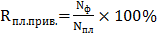 где:Rпл.прив.–реализация плана приватизации муниципального имущества, Nф.–число объектов, включенных в план приватизации, на которые заключены договоры купли-продажи на отчетную дату,Nпл. –число объектов, включенных в план приватизации на отчетную дату.Показатель на  дату, периодичность сбора данных – полугодовая3, 4 (см. графу 9)Извещения об итогах аукционов, договоры купли-продажи, решения Череповецкой городской Думы об утверждении Прогнозного плана приватизации муниципального имущества, об исполнении Прогнозного плана приватизации муниципального имущества за отчетный год.Торицына Т.И.9Количество выставленных на торги объектовед.98Значение показателя считается равным количеству объектов, включенных в Прогнозный план приватизации муниципального имущества и выставленных на торги на отчетную датуПоказатель на  дату, периодичность сбора данных – по запросу4 (см. графу 9)Извещения о проведении аукционов по продаже объектов недвижимого имущества, о проведении продажи объектов недвижимого имущества путем публичного предложенияТорицына Т.И.10Доля реализованных объектов продажи от числа выставленных на торги%9025,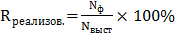 где:Rреализ. – доля реализованных объектов продажи от числа выставленных на торги, Nф.–число объектов, включенных в план приватизации и выставленных на торги, на которые заключены договоры купли-продажи на отчетную дату,Nвыст. – число объектов, включенных в план приватизации и выставленных на торги на отчетную дату.Показатель на  дату, периодичность сбора данных – по запросу4 (см. графу 9)Извещения о проведении аукционов по продаже объектов недвижимого имущества, о проведении продажи объектов недвижимого имущества путем публичного предложения, извещения об итогах аукционов, продажи путем публичного предложения, договоры купли- продажи объектов недвижимого имущества, заключенные в результате проведения данных процедур.Торицына Т.И.11Количество заключенных договоров купли- продажи помещений с субъектами МСБ в порядке реализации преимущественного права выкупа согласно Федеральному закону от 22.07.2008 № 159-ФЗшт.782Значение показателя считается равным количеству заключенных договоров купли-продажи помещений с субъектами МСБ в порядке реализации преимущественного права выкупа на отчетную дату либо прогнозируемому количеству таких договоров на плановую дату (с нарастающим итогом)Показатель на  дату, периодичность сбора данных – по запросу4 (см. графу 9)Договоры  купли - продажи объектов недвижимого имущества, заключенные в порядке реализации преимущественного права выкупа. Источник прогнозных данных – решение Череповецкой городской Думы об утверждении Прогнозного плана приватизации муниципального имущества.Торицына Т.И.12Доля размещенных нестационарных объектов на территории города от общего количества мест, определенных схемой и дислокацией%10092,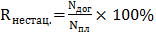 где:Rпл.прив. – доля размещенных нестационарных объектов на территории города от общего количества мест, определенных схемой и дислокацией, Nдог. – число договоров о размещении нестационарных объектов торговли, заключенных в отчетном периоде по итогам аукционов,Nпл. – общее количество мест для размещения нестационарных объектов на территории города, определенных схемой и дислокациейПоказатель на  дату, периодичность сбора данных – по запросу4 (см. графу 9)Схема размещения нестационарных объектов торговли, утвержденная постановлением мэрии города (действующим на период расчета показателя), заключенные договоры о размещении нестационарных объектов торговли.Приходько Е.А.13Доля удовлетворенных ходатайств о предоставлении муниципальных помещений в порядке преференций для целей, установленных федеральным законодательством (Федеральный закон от 26.07.2006 № 135-ФЗ)%100100,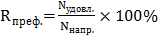 где:Rпреф. – Доля удовлетворенных ходатайств о предоставлении муниципальных помещений в порядке преференций для целей, установленных федеральным законодательством, Nудовл.–количество удовлетворенных ходатайств о предоставлении муниципальных помещений в порядке преференций,Nнапр. – общее количество ходатайств о предоставлении муниципальных помещений в порядке преференций.Показатель  за  период, периодичность сбора данных – по запросу4 (см. графу 9) Договоры аренды помещений, журнал входящей корреспонденцииТорицына Т.И.14Площадь земельных участков, предоставленных для строительствага2032Определяется как суммарная площадь земельных участков, предоставленных для строительства за отчетный период, либо прогнозируемая площадь земельных участков, которые будут предоставлены для строительства в плановом периоде.Показатель за  период, периодичность сбора данных – ежеквартально4 (см. графу 9)Протоколы результатов аукционов, постановления мэрии города о предоставлении земельных участков, протоколы о признании аукционов по продаже земельных участков и прав на заключение договоров аренды земельных участков несостоявшимися, договоры купли-продажи, договоры аренды земельных участковРогова С.А.15Доля устраненных нарушений земельного законодательства к выявленным при осуществлении муниципального земельного контроля%909,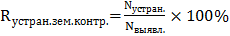 где:Rустран.зем.контр.. – доля устраненных нарушений земельного законодательства к выявленным при осуществлении муниципального земельного контроля, Nустран.–число устраненных нарушений земельного законодательства (на дату расчета значения показателя),Nпл. – число нарушений земельного законодательства, выявленных при осуществлении муниципального земельного контроля за период.В связи с длительными (до 2 лет) сроками устранения нарушений значение показателя за отчетный период подлежит корректировке после устранения нарушений, выявленных при осуществлении муниципального земельного контроля за данный период.Показатель  за  период, периодичность сбора данных – 2 раза в год4 (см. графу 9)Акты проверок, проводимых отделом муниципального земельного контроляКливак Н.Л.16Поступления в бюджет от использования рекламного пространстватыс. руб.3375,08810,7Значение показателя считается равным объему поступлений в бюджет от использования рекламного пространства на отчетную дату либо прогнозируемому объему поступлений на плановую датуПоказатель на  дату, периодичность сбора данных – ежеквартально.2 (ф.0503127)Сведения о поквартальном распределении поступлений доходов в бюджет, справка о перечислении поступлений в бюджет ф.0531468, ф.0503127Боева Д.С.17Доля самовольно установленных рекламных конструкций, приведенных в соответствие с законодательством%1079,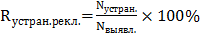 где:Rустран.рекл. – доля самовольно установленных рекламных конструкций, приведенных в соответствие с законодательством, Nрекл.соотв. – число самовольно установленных рекламных конструкций, приведенных в соответствие с законодательством,Nпл. – число выявленных самовольно установленных рекламных конструкцийПоказатель на  дату, периодичность сбора данных – по запросу.4 (см. графу 9)предписания о демонтаже рекламных конструкций, установленных и (или) эксплуатируемых на территории города Череповца без разрешения на установку и эксплуатацию рекламных конструкций, данные проверок исполнения выданных предписаний о демонтаже рекламных конструкций, акты выполненных работ к муниципальным контрактам на демонтаж рекламных конструкцийМухина М.А.18Количество выполненных заявок на кадастровые, топографо- геодезические и картографические работыед.22087Значение показателя считается равным количеству заявок органов местного самоуправления на кадастровые, топографо-геодезические и картографические работы, выполненных МБУ «ЦМИРИТ» за отчетный период или планируемых к выполнению в плановом периодеПоказатель на  дату, периодичность сбора данных – ежемесячно3 (см. графу 9)Данные отчета, предоставляемого МБУ «ЦМИРИТ»Журавлев А.С.19Доля полномочий комитета, исполняемых в полном объеме%100100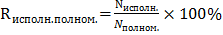 где:Rисполн.полном. – доля полномочий комитета, исполняемых в полном объеме, Nисполн– количествополномочий комитета, исполняемых в полном объеме,Nполном. – общее количество полномочий комитета согласно Положению о комитете по управлению имуществом города Череповца.Показатель на  дату, периодичность сбора данных – 2 раза в год.3, 4 (см. графу 9)Положение о комитете по управлению имуществом города, утверждаемое решением Череповецкой городской Думы (редакция, действующая на момент расчета показателя редакция), отчет о выполнении плана работы комитета по управлению имуществом города за полугодие, утверждаемый курирующим заместителем мэраДанаусова Е.В.№п/пНаименование основного мероприятия муниципальной программы, мероприятияОтветственный исполнительРезультат от реализации мероприятия за отчетный годРезультат от реализации мероприятия за отчетный годПричины невыполнения мероприятия, проблемы, возникшие в ходе реализации мероприятияРезультат от реализации мероприятия за текущий год по состоянию на 1 июляРезультат от реализации мероприятия за текущий год по состоянию на 1 июляПричины невыполнения мероприятия, проблемы, возникшие в ходе реализации мероприятия№п/пНаименование основного мероприятия муниципальной программы, мероприятияОтветственный исполнительзапланированныйдостигнутыйПричины невыполнения мероприятия, проблемы, возникшие в ходе реализации мероприятиязапланированныйдостигнутыйПричины невыполнения мероприятия, проблемы, возникшие в ходе реализации мероприятия1234567891Основное мероприятие 1. Формирование и обеспечение сохранности муниципального земельно-имущественного комплексаКУИххх1.1Мероприятие 1.1. Изготовление кадастровых паспортов на муниципальные объекты недвижимостиКУИИзготовление технических и кадастровых паспортов на муниципальные объекты недвижимости в соответствии с заявками комитетаПроведена техническая инвентаризация и постановка на кадастровый учет 29 объектов недвижимости. Изготовлены технические планы, акты обследования, копии технических паспортов на 59 объектов недвижимости.Изготовление технических и кадастровых паспортов на муниципальные объекты недвижимости в соответствии с заявками комитетаИзготовлены технические планы, акты обследования, копии технических паспортов на 47 объектов недвижимости.1.2Мероприятие 1.2. Техническая инвентаризация и определение стоимости дорог, сетейКУИОпределение стоимости дорог Определена стоимость 31 объекта. Договоры исполнены полностью.---На 2016 год не запланировано1.3Мероприятие 1.3. Оплата коммунальных услуг (пустующие нежилые помещения, входящие в состав муниципальной казны)КУИ соисполнитель – мэрия города (МКУ «ЦКО»)Оплата в соответствии с договорами и выставленными счетамиОплачены коммунальные услуги за 37 объектов.Оплата в соответствии с договорами и выставленными счетамиОплачены коммунальные услуги за 27 объектов.1.4Мероприятие 1.4. Оплата за содержание имуществаКУИ соисполнитель – мэрия города (МКУ «ЦКО»)Оплата в соответствии с договорами и выставленными счетамиИсполнено (98 объектов)Оплата в соответствии с договорами и выставленными счетамиИсполнено (66 объектов)1.5Мероприятие 1.5. Охрана имущества казны, утилизация списанных объектов имущества, входящих в состав муниципальной казны, хранение имущества казныКУИ соисполнитель – мэрия города (МКУ «ЦКО»)Обеспечение охраны и сохранности имущества казны,Обеспечена охрана 43 пустующих нежилых зданий (помещений), хранение имущества казны. Обеспечение охраны и сохранности имущества казныОбеспечена охрана 23 пустующих нежилых зданий (помещений), хранение имущества казны. 1.6Мероприятие 1.6. Текущий ремонт объектов, входящих в состав имущества муниципальной казны (ремонт окон и ограждений пустующих нежилых зданий, текущий ремонт помещений)КУИ соисполнитель – мэрия города (МКУ «ЦКО»)Текущий ремонт объектов, входящих в состав имущества муниципальной казны и приобретение материальных запасов на эти целиПроведен текущий ремонт 8 помещений-Текущий ремонт объектов, входящих в состав имущества муниципальной казны и приобретение материальных запасов на эти целиПроведен текущий ремонт 15 помещений1.7Мероприятие 1.7. Приобретение и услуги финансовой аренды (лизинга) специализированной техники для содержания и ремонта улично-дорожной сети городаКУИсоисполнитель – ДЖКХ Приобретение 49 единиц техники по договорам поставки. Заключены 11 муниципальных контрактов на поставку 51 единицы техники специализированной техники и оборудования для всесезонного содержания городских территорий. В 2015 году планировалась поставка 49 единиц техники, поставлены 46 (просрочка поставки, поставщику выставлены пени).Просрочка поставки (2 единицы – 21 день, 1 единица – 36 дней). Поставка осуществлена в январе 2016 года.Поставка 2 единиц специализированной техники по муниципальным контрактам, заключенным в 2015 годуВ 1 полугодии 2016 года поставлено 5 единиц специализированной техники, в связи с просрочкой поставки 3 единиц в 2015 году.1.8Мероприятие 1.8. Организация сервитутов, мероприятий по изъятию земельных участков для муниципальных нуждКУИПроведение публичных слушаний по установлению и прекращению публичных сервитутов. Проведение мероприятий по изъятию земельных участков для муниципальных нуждПроведены 1 публичные слушания по установлению публичных сервитутов. Обеспечено изъятие 1 участка для муниципальных нужд путем мены.Проведение публичных слушаний по установлению и прекращению публичных сервитутов. Проведение мероприятий по изъятию земельных участков для муниципальных нуждМероприятие в 1 полугодии 2016 года не осуществлялось1.9Мероприятие 1.9. Организация хранения документов (услуги архива)КУИОбработка документов постоянного хранения Исполнено (обработано 220 дел)Обработка документов постоянного хранения Мероприятие в 1 полугодии 2016 года не осуществлялось2Основное мероприятие 2. Обеспечение поступлений в доход бюджета от использования и распоряжения земельно-имущественным комплексомКУИПолучение неналоговых доходов в размере 488 566,6 тыс.руб. (за год)Получены неналоговые доходы 549 885,2 тыс.руб.Получение неналоговых доходов в размере 435 666,5 тыс.руб. (за год)Получены неналоговые доходы 215974,6 тыс.руб.2.1Мероприятие 2.1. Проведение предпродажной подготовки земельных участков (права их аренды) и объектов недвижимостиКУИОценка объектов, публикация информационных сообщений, размещение рекламы на радиостанциях и на светодиодных экранах.Организовано и проведено 6 аукционов по продаже объектов недвижимости. В соответствии с Земельным Кодексом РФ организована и проведена продажа на 8 аукционах и 1 конкурсе 35 земельных участков (собственность и право аренды), а также продажа права на заключение договора о развитии застроенной территории. предпродажная подготовка проведена в полном объеме.Оценка объектов, публикация информационных сообщений, размещение рекламы на радиостанциях и на светодиодных экранах.В 1 полугодии 2016 года организовано и проведено 2 аукциона по продаже объектов недвижимости, прав на заключение договоров аренды земельных участков. Предпродажная подготовка проведена в полном объеме.2.2Мероприятие 2.2. Получение справок ГП ВО "Череповецтехинвентаризация" о доле в строении (при заключении договора аренды земельного участка)КУИПолучение справок в соответствии с заявками комитета.Заявки комитета исполнены в полном объеме (33 справки).Получение справок в соответствии с заявками комитета.Заявки комитета исполнены в полном объеме (4 справки).2.3Мероприятие 2.3. Публикация информационных сообщений по проведению аукционов по продаже права на заключение договоров о размещении квасных бочек, по продаже права на заключение договоров о размещении мест торговли бахчевыми культурами на территории города, о возможности предоставления в аренду земельных участков и др.КУИПубликация информационных сообщенийЗаявки комитета исполнены в полном объеме. Опубликовано 18 сообщений в соответствии с муниципальным контрактом и заявками комитетаПубликация информационных сообщенийЗаявки комитета исполнены в полном объеме. Опубликовано 5 сообщений в соответствии с муниципальным контрактом и заявками комитета2.4Мероприятие 2.4. Ведение претензионно-исковой деятельности (выплаты по решению суда и административных штрафов и судебных расходов, связанных с владением, распоряжением и использованием муниципального имущества )КУИОсуществление выплат по решению суда, административ-ных штрафов, судебных расходовОсуществлены выплаты на общую сумму 21200,00 руб.Осуществление выплат по решению суда, административ-ных штрафов, судебных расходовВыплаты по решению суда, административных штрафов, судебных расходов не осуществлялись2.5Мероприятие 2.5. Разработка ставок арендной платы за использование земельных участковКУИ--На 2015 год не запланировано--На 2016 год не запланировано2.6Мероприятие 2.6.Формирование сведений о земельных участках, расположенных в пределах муниципального образования, признаваемых объектом налогообложения в соответствии со статьей 389 Налогового кодекса Российской Федерации (Выделение и оценка доли земельного участка под многоквартирным жилым домом для исчисления земельного налога)КУИВыделение и оценка доли земельного участка под многоквартирным жилым домом на 31388 собственниковЗаключен и исполнен муниципальный контракт на выполнение работ по расчету долей земельных участков под многоквартирными жилыми домами на собственников, зарегистрировавших право собственности на помещения в многоквартирных жилых домах,  расположенных на территории муниципального образования «Город Череповец».--На 2016 год не запланировано2.7Мероприятие 2.7. Оценка земельных участков с целью оспаривания кадастровой стоимостиКУИОтчет о рыночной стоимости 9 земельных участков (включая экспертизу) для оспаривания кадастровой стоимости в судебном порядке с целью увеличения поступлений в бюджет от платы за аренду Оценка выполнена в полном объеме, проводится оспаривание кадастровой стоимости.--На 2016 год не запланировано2.8Мероприятие 2.8. Разработка ставок арендной платы за размещение нестационарных объектовКУИРазработка новых ставок арендной платы с учетом актуальной рыночной ситуацииСтавки разработаны, утверждены постановлением мэрии города от 12.01.2016 № 46--На 2016 год не запланировано3Основное мероприятие 3. Обеспечение исполнения полномочий органа местного самоуправления в области наружной рекламыКУИ3.1Мероприятие 3.1. Выявление самовольных рекламных конструкций, установленных на муниципальном недвижимом имуществе, принятие решения об их демонтаже и организация работ по демонтажу. Демонтаж рекламных конструкций, установленных без разрешения и с разрешением, срок действия которого истек, со всех объектов, в т.ч. находящихся в частной собственности, с последующим возмещением расходов бюджета за счет владельцев рекламных конструкций или собственников объектов недвижимости. Хранение демонтированных рекламных конструкцийКУИХранение демонтированных рекламных конструкций, демонтаж рекламных конструкций.Обеспечено хранение демонтированных рекламных конструкций. демонтировано 58 рекламных конструкций. Ряд подлежащих демонтажу конструкций демонтированы собственниками самостоятельно.-Хранение демонтированных рекламных конструкций, демонтаж рекламных конструкций.За 1 полугодие демонтировано 28 рекламных конструкций. Ряд подлежащих демонтажу конструкций демонтированы собственниками самостоятельно.4Основное мероприятие 4. Организация работ по реализации целей, задач комитета, выполнение его функциональных обязанностей и реализации муниципальной программыКУИОплата расходов на содержание комитета по управлению имуществом городаИсполнено в срок.-Оплата расходов на содержание комитета по управлению имуществом городаИсполнено в срок.№п/пНаименование муниципальной программы, подпрограммы муниципальной программы, ведомственной целевой программы, основного мероприятияОтветственный исполнитель, соисполнительКод бюджетной классификацииКод бюджетной классификацииКод бюджетной классификацииКод бюджетной классификацииРасходы (тыс. руб.)Расходы (тыс. руб.)Расходы (тыс. руб.)Расходы (тыс. руб.)Расходы (тыс. руб.)Расходы (тыс. руб.)№п/пНаименование муниципальной программы, подпрограммы муниципальной программы, ведомственной целевой программы, основного мероприятияОтветственный исполнитель, соисполнительКод бюджетной классификацииКод бюджетной классификацииКод бюджетной классификацииКод бюджетной классификацииотчетный годотчетный годотчетный годтекущий годтекущий годтекущий год№п/пНаименование муниципальной программы, подпрограммы муниципальной программы, ведомственной целевой программы, основного мероприятияОтветственный исполнитель, соисполнительГРБСРзПрЦСРВРсводная бюджетная роспись, план на 1 январясводная бюджетная роспись на 31 декабрякассовое исполнениесводная бюджетная роспись, план на 1 январясводная бюджетная роспись по состоянию на 1 июлякассовое исполне- ние по состоянию на 1 июля12345678910111213Муниципальная программа «Развитие земельно-имущественного комплекса города Череповца»всегохххх105811,7104408,4101952,7233406,8222032,2182592,7Муниципальная программа «Развитие земельно-имущественного комплекса города Череповца»ответственный исполнитель Программыххх78994,578994,576978,7203337,4192695,8170357,9Муниципальная программа «Развитие земельно-имущественного комплекса города Череповца»соисполнитель Программы 1 мэрия города (МКУ "ЦКО")ххх8487,97084,66644,76904,05719,42352,1Муниципальная программа «Развитие земельно-имущественного комплекса города Череповца»соисполнитель Программы 2 департамент жилищно-коммунального хозяйства мэрииххх18329,318329,318329,317 765,417 765,48 882,7Муниципальная программа «Развитие земельно-имущественного комплекса города Череповца»соисполнитель Программы 3 МБУ «ЦМИРиТ»хххххх5400,05851,61000,0Основное мероприятие 1. Формирование и обеспечение сохранности муниципального зе- мельно-имущественного комплекса.ответственный исполнитель мероприятия (КУИ)хххх39392,739641,139462,5164761,4160458,2156745,4Основное мероприятие 1. Формирование и обеспечение сохранности муниципального зе- мельно-имущественного комплекса.соисполнитель 1 мэрия города (МКУ "ЦКО")хххх8487,97084,66644,76904,05719,42352,1Основное мероприятие 1. Формирование и обеспечение сохранности муниципального зе- мельно-имущественного комплекса.соисполнитель 2 департамент жилищно- коммунального хозяйства хххх18329,318329,318329,317 765,417 765,48 882,7соисполнитель Программы 3 МБУ «ЦМИРиТ»ххххххх5400,05851,61000,0Всегохххх66209,965055,064436,5194830,8189794,6168980,2Основное мероприятие 2. Обеспечение поступлений в доход бюджета от использования и распоряжения земельно- имущественным комплексом.ответственный исполнитель мероприятия (КУИ)хххх4062,63668,32885,52796,72796,7490,1Основное мероприятие 3. Обеспечение исполнения полномочий органа местного самоуправления в области наружной рекламы ответственный исполнитель мероприятия (КУИ)хххх658,0803,9207,5658,0658,00,0Основное мероприятие 4. Организация работ по реализации целей, задач комитета, выполнение его функциональных обязанностей и реализации муниципальной программыответственный исполнитель мероприятия (КУИ)хххх34881,234881,234423,235121,328782,913122,4ВЦПххххххххххN
п/пНаименование муниципальной программы, основного мероприятия, ведомственной целевой программы, основного мероприятияИсточники ресурсного обеспеченияРасходы за отчетный год, (тыс. руб.)Расходы за отчетный год, (тыс. руб.)Расходы за отчетный год, (тыс. руб.)Расходы за текущий год, (тыс. руб.)Расходы за текущий год, (тыс. руб.)Расходы за текущий год, (тыс. руб.)N
п/пНаименование муниципальной программы, основного мероприятия, ведомственной целевой программы, основного мероприятияИсточники ресурсного обеспеченияОценка расходовФактические расходы% освоенияОценка расходовФактические расходы по состоянию на 1 июля% освоения123456789Муниципальная программа «Развитие земельно-имущественного комплекса города Череповца»всего104408,4101952,797,6222032,2182592,782,0Муниципальная программа «Развитие земельно-имущественного комплекса города Череповца»городской бюджет104408,4101952,797,6222032,2182592,782,0Муниципальная программа «Развитие земельно-имущественного комплекса города Череповца»федеральный бюджет0,00,0-0,00,0-Муниципальная программа «Развитие земельно-имущественного комплекса города Череповца»областной бюджет0,00,0-0,00,0-Муниципальная программа «Развитие земельно-имущественного комплекса города Череповца»внебюджетные источники(10)0,00,0-0,00,0-Основное мероприятие 1. Формирование и обеспечение сохранности муниципального земельно-имущественного комплексавсего65055,064436,599,0189794,6168980,289,0Основное мероприятие 1. Формирование и обеспечение сохранности муниципального земельно-имущественного комплексагородской бюджет65055,064436,599,0189794,6168980,289,0Основное мероприятие 1. Формирование и обеспечение сохранности муниципального земельно-имущественного комплексафедеральный бюджет0,00,0-0,00,0-Основное мероприятие 1. Формирование и обеспечение сохранности муниципального земельно-имущественного комплексаобластной бюджет0,00,0-0,00,0-Основное мероприятие 1. Формирование и обеспечение сохранности муниципального земельно-имущественного комплексавнебюджетные источники0,00,0-0,00,0-Основное мероприятие 2. Обеспечение поступлений в доход бюджета от использования и распоряжения земельно-имущественным комплексомвсего3668,32885,578,72796,7490,117,5Основное мероприятие 2. Обеспечение поступлений в доход бюджета от использования и распоряжения земельно-имущественным комплексомгородской бюджет3668,32885,578,72796,7490,117,5Основное мероприятие 2. Обеспечение поступлений в доход бюджета от использования и распоряжения земельно-имущественным комплексомфедеральный бюджет0,00,0-0,00,0-Основное мероприятие 2. Обеспечение поступлений в доход бюджета от использования и распоряжения земельно-имущественным комплексомобластной бюджет0,00,0-0,00,0-Основное мероприятие 2. Обеспечение поступлений в доход бюджета от использования и распоряжения земельно-имущественным комплексомвнебюджетные источники0,00,0-0,00,0-Основное мероприятие 3. Обеспечение исполнения полномочий органа местного самоуправления в области наружной рекламывсего803,9207,525,8658,00,00,0Основное мероприятие 3. Обеспечение исполнения полномочий органа местного самоуправления в области наружной рекламыгородской бюджет803,9207,525,8658,00,00,0Основное мероприятие 3. Обеспечение исполнения полномочий органа местного самоуправления в области наружной рекламыфедеральный бюджет0,00,0-0,00,0-Основное мероприятие 3. Обеспечение исполнения полномочий органа местного самоуправления в области наружной рекламыобластной бюджет0,00,0-0,00,0-Основное мероприятие 3. Обеспечение исполнения полномочий органа местного самоуправления в области наружной рекламывнебюджетные источники0,00,0-0,00,0-Основное мероприятие 4. Организация работ по реализации целей, задач комитета, выполнение его функциональных обязанностей и реализации муниципальной программывсего34881,234423,298,7%28782,913122,445,6Основное мероприятие 4. Организация работ по реализации целей, задач комитета, выполнение его функциональных обязанностей и реализации муниципальной программыгородской бюджет34881,234423,298,7%28782,912122,445,6Основное мероприятие 4. Организация работ по реализации целей, задач комитета, выполнение его функциональных обязанностей и реализации муниципальной программыфедеральный бюджет0,00,0-0,00,0-Основное мероприятие 4. Организация работ по реализации целей, задач комитета, выполнение его функциональных обязанностей и реализации муниципальной программыобластной бюджет0,00,0-0,00,0-Основное мероприятие 4. Организация работ по реализации целей, задач комитета, выполнение его функциональных обязанностей и реализации муниципальной программывнебюджетные источники0,00,0-0,00,0-ДЦПвсегоххххххДЦПгородской бюджетххххххДЦПфедеральный бюджетххххххДЦПобластной бюджетххххххДЦПвнебюджетные источникихххххх